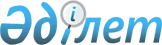 О дальнейших мерах по совершенствованию подготовки, переподготовки и повышения квалификации государственных служащихУказ Президента Республики Казахстан от 18 сентября 1998 г. N 4075.
      В целях повышения эффективности подготовки, переподготовки и повышения квалификации государственных служащих и в соответствии со статьей 33 Указа Президента Республики Казахстан, имеющего силу Конституционного закона, "О Президенте Республики Казахстан" ПОСТАНОВЛЯЮ: 
      1. Образовать Академию государственной службы при Президенте Республики Казахстан (далее - Академия) путем слияния реорганизуемых Национальной Высшей Школы Государственного Управления при Президенте Республики Казахстан (далее - НВШГУ) и Института переподготовки и повышения квалификации государственных служащих при Правительстве Республики Казахстан. U051583
      2. Установить, что финансирование Академии осуществляется за счет ассигнований, предусмотренных в республиканском бюджете на содержание НВШГУ и Института переподготовки и повышения квалификации государственных служащих при Правительстве Республики Казахстан. 
      3. Правительству Республики Казахстан: P981156
      1) провести необходимые мероприятия по реорганизации Института переподготовки и повышения квалификации государственных служащих при Правительстве Республики Казахстан; 
      2) привести ранее изданные акты Правительства Республики Казахстан в соответствие с настоящим Указом; 
      3) принять иные необходимые меры, вытекающие из настоящего Указа.
      4. НВШГУ совместно с Департаментом государственного имущества и приватизации Министерства финансов Республики Казахстан осуществить реорганизационные мероприятия, вытекающие из настоящего Указа. 
      5. Администрации Президента Республики Казахстан в месячный срок внести на рассмотрение Президенту Республики Казахстан: 
      1) проект Положения об Академии государственной службы при Президенте Республики Казахстан;
      2) предложения по приведению ранее изданных актов Главы государства в соответствие с настоящим Указом. 
      6. Контроль за исполнением настоящего Указа возложить на Администрацию Президента Республики Казахстан. 
      7. Настоящий Указ вступает в силу со дня подписания. 
      Президент 
      Республики Казахстан
					© 2012. РГП на ПХВ «Институт законодательства и правовой информации Республики Казахстан» Министерства юстиции Республики Казахстан
				